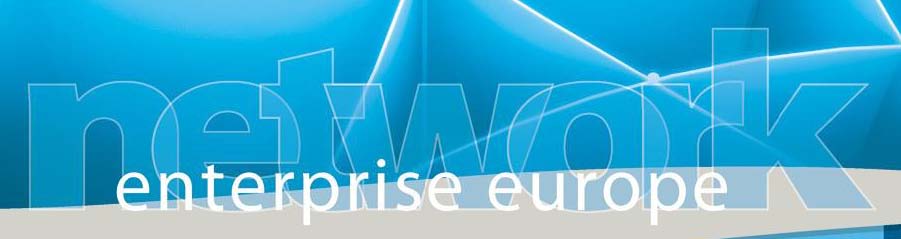 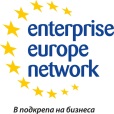 БЕЛГИЯ  BOBE20141215001Фирма търси дистрибутори с цел продажба на пълна гама от акустични продукти. БРАЗИЛИЯ  BOBR20141211001Производител  на пъпеши (сортове: медена роса, Дядо Коледа, галия), търси дистрибутори, които имат опит и създадени канали за разпространение в супермаркети, хотели, специализирани магазини и др.БРАЗИЛИЯ  BOBR20141013001Производител на дървесен чипс от кашу, а също и производител на сок от свежи плодове, търси опитни дистрибутори и фирми, които използват дървесния чипс като ресурс за производство на възобновяема енергия. БРАЗИЛИЯ  BOBR20140918001Производител на четки от “piassava” (вид дърво) търси дистрибутори в ЕС. Фирмата се занимава с обработка на палмови влакна, както и с производство на четки за промишлена и домашна употреба търси дистрибутори,  работещи с търговци на едро и супермаркети.БРАЗИЛИЯ  BRBR20140923001Дистрибутор на хранителни продукти, търси доставчици на следните хранителни продукти: зехтин, консервирана палмова сърцевина, сушени домати, гъби, маслини, риба тон, всички видове сирена, млечни продукти, шунка и пушена шунка, за да ги разпространява в щата Баия.ВЕЛИКОБРИТАНИЯ  20120625015 BOПроизводител на ново телекомуникационно устройство за блокиране на нежелани обаждания търси дистрибутори и предлага възможности за франчайз и съвместно предприятие за фирми, работещи в областта на електрониката и телекомуникациите.ВЕЛИКОБРИТАНИЯ  20120320034 BOСофтуерна фирма, специализирана в разработване на мобилни и уеб приложения  за хотели, ресторанти и туристически атракции търси търговски агенти и предлага своите услуги като подизпълнител по разработване на мобилни и уеб приложения.ВЕЛИКОБРИТАНИЯ  BOUK20130927001Фирма, концесионер за Европа, Близкия Изток и Африка на пресяващи и други машини и съоръжения, използвани за минни дейности, търси регионални дилъри за маркетинг и продажба на пресяващи машини, както и за осигуряване на пълно следпродажбено обслужване на клиенти, занимаващи се с минно дело, включително и поддръжка на място и ремонт. ВЕЛИКОБРИТАНИЯ  20120329022 BOФирма, специализирана в обучение и консултации на заведения за хранене, търси партньори с опит в същата сфера, с цел създаване на съвместни предприятия или партньорство за съвместно предоставяне на услуги на крупни клиенти на международно ниво.ВЕЛИКОБРИТАНИЯ  20120329029 BOФирма, специализирана в дистрибуция, монтаж и изграждане на басейни, сауни и доставка на СПА оборудване, предлага дистрибуторство и възможности за франчайз, а също така и услуги като подизпълнител.  ВЕЛИКОБРИТАНИЯ  20120313024 BOФирма с опит в сферата на механичното инженерство и специализирана в отстраняване на топлообменници и вентилатори в нефтохимични обекти, търси партньори за съвместно предприятие или подизпълнителски споразумения.  ГЕРМАНИЯ  BODE20140107001Фирма, активна в продажбата и дистрибуцията на селскостопански продукти като силажно фолио, различни хранителни добавки и продукти за хигиената и здравето на животните, както и оборудване за производство на биогаз, търси дистрибутори с установени контакти с местни земеделски стопанства.  ДАНИЯ  BRDK20150203001Фирма, търгуваща с торби от рециклиран полипропилен, търси фирма от Европа, която да произвежда по зададени от тях параметри.ЕГИПЕТ  BOEG20131118001Производител и износител на текстилни изделия за дома (кърпи, покривки, чаршафи и покривала, халати, плетени) и на трикотажни облекла, търси търговски посредници (търговци на едро, дистрибутори, търговски агенти).  ИНДИЯ  BOIN20150121001Производител (притежаващ GMP сертификат) на естествени, билкови и синтетични бои за коса, търси партньори за внос и дистрибуция на продуктите си в Европа. ИНДИЯ  BOIN20140725001Производител и износител на официални ризи търси търговски посредници (дистрибутори, представители). ИНДИЯ  BOIN20141126002Производител на сложни и прецизни инженерни продукти за средната и тежката промишленост предлага производствени услуги за производители и клиенти на промишлено оборудване / машини.ИНДИЯ  BOIN20141121001Производител и доставчик на месингови фитинги търси търговски посредници. Индийската фирма разполага с три производствени завода и е един от водещите доставчици на месингови фитинги за ВиК и санитарни помещения.ИНДИЯ  BRIN20141105001Производствена група от Индия търси партньори за съвместно предприятие за производство на високотехнологични съоръжения и консумативи в сферата на отбраната.ИНДИЯ  BRIN20141022001Инженерна фирма търси партньор за съвместно предприятие за предоставяне на готови решения за слънчева фотоволтаична централа с капацитет от 20 мегавата. ИСПАНИЯ  BOES20131216002Производител на метални и заварени профили от поцинкована стомана, както и профили и аксесоари за производство на ролетни врати (гаражни врати), търси сътрудничество с европейски фирми за дистрибуция на техните продукти.ИСПАНИЯ  BOES20131126010Производител на изделия от дърво (кухни, килери, паркет, стълби), дограма от: дърво, алуминий + дърво и PVC, търси търговски агенти. Фирмата има своя собствена търговска марка. ИСПАНИЯ  BOES20131028006Производител на дивани, търси търговски представители, агенти, дистрибутори, които са в състояние да покрият по-голямата част от територията на страните, в които развиват дейността си.ИСПАНИЯ  20121212031 BOФирма, специализирана в областта на информационните системи в биомедицината, доставчик на продукти и услуги в областта на информационните технологии, геномиката и биоинформатиката, търси дистрибутори и партньори за създаване на съвместно предприятие.ИСПАНИЯ  20130528018 BOПроизводител на структури за соларни панели, търси дистрибутори на продукти за слънчева енергия и партньори за съвместно предприятие.ИСПАНИЯ  20130327018Търговец на използвано готварско олио, предлага търговски посреднически услуги на фирми, които се занимават със събиране и продажба на използвано готварско олио.ИСПАНИЯ  20130227033Производител на електрическо оборудване, зарядни устройства и токоизправители, с фокус върху индустриите, които генерират и доставят електроенергия, търси дистрибутори с дейност в ЕС.ИСПАНИЯ  BOES20131217002Разработчик на софтуерни платформи, използвани за анализ на геномни последователности чрез софтуер, бази данни и системи за биоинформатика, търси дистрибутори и партньори за създаване на съвместно предприятие. ИСПАНИЯ  BOES20131129001Търговец на едро на фармацевтични и парафармацевтични продукти (лекарства, генерични лекарства, аксесоари, козметика и парафармацевтични продукти) търси дистрибутори.ИСПАНИЯ  BOES20131129004Фирма, специализирана в проектирането, производството и продажбата на сватбено и парти облекло по поръчка, търси дистрибутори за привличане на нови клиенти и навлизане на нови пазари. ИСПАНИЯ  BOES20131126007Производител на специални торове и съединения, базирани на развитието на физиологията на растенията, търси агенти, представители и дистрибутори на пестициди, семена, напоителни системи, оранжерии, пластмаси и други селскостопански услуги, които желаят да допълнят портфолиото си с физиологични и подхранващи продукти. ИСПАНИЯ  BOES20131126004Производител и търговец на гипсови тавани и изолационни материали, търси дистрибутори на строителни материали.ИСПАНИЯ  BOES20131205001Производител и доставчик на зехтин “Екстра Върджин” търси търговски партньори (дистрибутори или търговски агенти).ИСПАНИЯ  BOES20131126008Производител на машини и оборудване за предварително напрегнат бетон, търси дистрибутори, представители и търговски агенти за пазарите в ЕС.ИСПАНИЯ  BOES20131126003Производител на декоративни керамични предмети, характерни за XVII и XVIII век, търси търговски агенти или представители за своите продукти. ИСПАНИЯ  BRES20131126001Фирма, специализирана в ремонт, поддръжка и търговия на промишлени превозни средства: превозни средства тип „паяк“, автомобили за техническа помощ, самосвали, части и аксесоари, предлага дистрибуторски услуги.Фирмата търси производители на индустриални превозни средства, части и аксесоари, с цел дистрибуция на продуктите им на испанския пазар.ИСПАНИЯ  BOES20131028007Производител на мебели от дървен материал за апартаменти и за хотели, търси партньори, интересуващи се от дистрибуция на техните продукти. Фирмата е специализирана и в интериорна декорация (разработване на проекти за декорация в хотели, апартаменти и къщи).ИСПАНИЯ  BOES20131028003Фирма, специализирана в складиране и продажба на фурнир (американски, африкански и европейски фурнир) от естествен материал: орех, ясен, череша и бук, търси дистрибутори.ИСПАНИЯ  BOES20131126006Производител и търговец на бои за изолация на сгради, търси търговски посредник (дистрибутор / вносител). Фирмата предлага и услуги за почистване, дезинфекция и възстановяване на тавани.ИСПАНИЯ  BOES20131126005Фирма за внос и дистрибуция на широка гама от козметични и уелнес продукти, изработени от натурално арганово масло търси посреднически услуги, дистрибутори или представители. Продуктите са подходящи за продажба в билкови магазини, аптеки и спа центрове. ПОЛША  BOPL20131119005Един от водещите създатели на компютърни и мобилни игри търси чуждестранни партньори. Досега фирмата е разработила повече от 100 игри и търси нови дистрибутори в Европа. Търсят се и нови акционери.  ПОЛША  BOPL20131112001Производител на електроника, предлага своя свободен технологичен и производствен капацитет. Фирмата е специализирана в производството на: микропроцесорни контролери за битова техника и ОВК (Отопление-Вентилация-Климатизация); автомобилна електроника; потребителска електроника; автоматизация за дома.ПОЛША  BOPL20130628010Фирма, специализирана в областта на управление на многообразието и ефективното сътрудничество в международна работна среда, търси партньори от различни страни, с цел да създадат съвместна транснационална мрежа за сътрудничество, посветена на управление на многообразието. Фирмата търси аутсорсинг партньорства в различни страни. Също така е отворена и за формиране на съвместни предприятия с партньори от други страни.ПОЛША  BOPL20131113001Производител на гръмоотводи и инсталации за мълниезащита разполага с голям производствен капацитет и има възможност да доставя големи количества различни елементи за инсталации за защита от мълнии. Фирмата търси търговци на едро на електрически продукти, които се интересуват от дългосрочно сътрудничество. Фирмата предлага висококачествен продукт в големи количества и на конкурентна цена.ПОЛША  BOPL20131107001Фирма предлага своите услуги в областта на информационно-комуникационните технологии и проекти (включително GIS). Тя предлага пълна гама от услуги в разработването и прилагането на ИТ решения, като например:* проектиране на ИТ системи* прилагане* тестванеФирмата търси възможности за дългосрочно сътрудничество като подизпълнител.ПОЛША  BOPL20150206001Фирма за преработка на плодове и зеленчуци с опит на международния пазар търси нови дистрибутори. Интересува се и от подизпълнителска дейност и сътрудничество с други производители на храни.ПОЛША  BOPL20131120004Фирма предлага уникален инструмент за електронни обществени поръчки и търси търговски представители, специализирани в продажба и внедряване на ИТ решения. ПОЛША  BOPL20140203001Производител на 3D принтери търси потенциални партньори (дистрибутори), заинтересовани от сътрудничество. Фирмата доставя готови за употреба 3D принтери, както и комплекти, които клиента сам сглобява. Предлаганите 3D принтери са с маркировка CE и са на разположение за демонстрация.ПОЛША  20120913009 BOПроизводител на щампи за текстилни изделия, търси търговски посредници (агенти и дистрибутори) и партньори за съвместно предприятие. Фирмата предлага и подизпълнителски услуги в областта на печатните технологии за рекламни цели.ПОРТУГАЛИЯ  BOPT20141212001Фирма, специализирана в производството на сладкарски и захарни изделия от традиционни за Мадейра продукти, като торта със сироп от захарна тръстика и хляб със сироп от захарна тръстика, бонбони (с копър, евкалипт, маракуя, банан, череша и кестен) и бонбони (ръчно изработени с различни видове рисунки по бонбона) търси дистрибутори за своите продукти за сключване на споразумения за търговско представителство или споразумения за дистрибуция.РУМЪНИЯ  BORO20131115001Фирма от Трансилвания е специализирана в отглеждането, пакетирането и продажбата на рози, овощни дръвчета, плодови храсти и лози и търси фирми, желаещи да станат дистрибутори на румънските продукти в чужбина.РУМЪНИЯ  20121213028 BOФирма, специализирана в строителството на сгради: жилищни и нежилищни, предлага услугите си като подизпълнител за чуждестранни партньори, работещи в същата или подобна сфера на дейност.РУМЪНИЯ  BORO20130724001Фирма, специализирана в CNC металообработване (струговане, фрезоване) на метални части и компоненти от стомана, неръждаема стомана, алуминий, месинг, търси възможности за подизпълнение в страните членки на ЕС.РУМЪНИЯ  20091107007 BOФирма, която предоставя множество възможности за интериорен дизайн и решения за организиране на пространството, търси търговски посредници (агенти, представители, дистрибутори) в ЕС.РУМЪНИЯ  BORO20141210018Фирма, специализирана в предлагането на научно-изследователски услуги в клиничното и медицинско инженерство, оптимални проектантски решения и технологии за прототипиране, търси търговски посредници (агенти, дистрибутори).  Основните услуги са: производство и поправка на медицинско оборудване, технологичен трансфер.СЛОВЕНИЯ  BOSI20140909019Производител на оборудване за опаковки и друго логистично оборудване търси дистрибутор в областта на опаковъчните системи, оборудването и роботизацията. Програмата им включва всичко, от отделни машини - до цялостни автоматични решения. СЛОВЕНИЯ  BRSI20150130001Производител и доставчик на олио от тиквено семе, орехи, лешници, коноп, лен, гроздови семки, бадем, маково семе, соя, сусам, фъстък и черен кимион търси търговски представители за своите продукти и доставчици на висококачествени тъмнозелени тиквени семена, както и други видове семена и ядки.СЪРБИЯ  BORS20141028001Производител на мебели с високо качество, изработени от бук или дъб, търси дистрибутори в чужбина. СЪРБИЯ  BORS20140606001Фирма, специализирана в проектиране и производство на части и изковки за железопътната индустрия, автомобилната индустрия и трактори, търси дистрибутори за техните продукти и предлага производството на тези продукти.СЪРБИЯ  BORS20141211001Производител на опаковъчни машини и електрически съоръжения, търси дистрибутори в ЕС и предлага услугите си като подизпълнител за потенциални чуждестранни партньори.ТУРЦИЯ  BOTR20131230001Производител на кабели за космическата индустрия предлага своите услуги, като подизпълнител на поръчки и услуги. ТУРЦИЯ  20110429019 BOФирма, специализирана в производството на химични и органични торове, и предоставяне на консултантски услуги в сферата на селскостопанското инженерство, иска да разшири своята дистрибуторска мрежа в чужбина чрез нови търговски посредници, а също така търси партньори за създаване на съвместно предприятие, в случай на получаване на изгодна инвестиционна оферта за селскостопански дейности.УЕЛС  20120320036 BOФирма, специализирана в консултации и обучения за интернет маркетинг, търси посреднически агенти и предлага своите услуги за подизпълнение. Фирмата разполага с разработени и готови за предоставяне курсове за интернет маркетинг, включващи: планиране на уеб сайт, оптимизация за търсачки, популяризиране на уеб сайт, имейл маркетинг,  маркетинг на социалните медии и също така разработва нови програми. Продуктите могат да се използват за обучителни курсове, работни срещи, семинари и презентации. Фирмата осигурява задълбочени познания, лектори и учебни материали, предназначени за множество сектори.УЕЛС  20120420024 BOФирма, доставчик на експертни услуги за автомобилната, транспортната, енергийната и машиностроителната индустрия, търси търговски посредници (агенти и представители) и партньори за съвместни подизпълнителски дейности. УЕЛС  BOUK20130918005Фирма за производство на почистващи материали, предлага нов продукт - почистващ маджун, направен от безопасни нетоксични материали. Продуктът е гъвкав и може да бъде моделиран и притискан в цепнатини и ъгли за отстраняване на повечето видове прах и замърсявания. Може да се ползва за почистване на компютърни компоненти, педали на кола, отвори за парно в автомобили, почистване на клавиатури, мобилни телефони, почистване около шевни машини и много други приложения. В процес на патентоване. Фирмата търси търговци на едро и дистрибутори за този продукт.ФРАНЦИЯ  BOFR20140106001Клъстер специализиран в разработване на аналгетици търси фармацевтични или биотехнологични фирми и лаборатории, с цел предоставяне на своите услуги и продукти.ФРАНЦИЯ  BOFR20141211003Фирма, специализирана в отглеждане и продажба на стриди и императорски скариди, търси вносители и търговци на едро на морски дарове.ХОЛАНДИЯ  BONL20141210001Фирма с разработена онлайн система за поръчки за холандски растения и дървета, предлага голямо разнообразие от продукти на изключително конкурентни цени. Фирмата търси:- градинари, архитекти, разработчици на проекти за (местни) власти в цяла Европа.- сътрудничество с търговски представители с познания в сферата на растениевъдството.ЧЕХИЯ  BOCZ20141201001Производител на люлeещи се и висящи столове, както и на аксесоари за тях, търси клиенти, търговци на едро, дистрибутори. Продуктите могат да се изработват според изискванията на клиента – цвят, материал, лаково покритие.ЧЕХИЯ  BOCZ20141215001Производител на облекла и аксесоари за планински туризъм търси търговци на дребно на маркови стоки, които работят на принципа „магазин-в-магазин“ в рамките на своите обекти за търговия на дребно или търговци на дребно, които желаят да си сътрудничат на франчайз принцип. Също така търси финансови инвеститори, заинтересовани да развиват монобранд магазини. Продуктите са изработени от естествени материали с високо качество. ЧЕХИЯ  BOCZ20141210002Производител на декоративни, изработени от чугун, стомана или от дърво огради, които са приложими за предпазване на дървета, велосипедни стойки, пейки, кофи за боклук, боларди, перголи и др., търси търговски агенти и дистрибутори.ШВЕЦИЯ  BOSE20141202002Фирма със собствена гама от сателитни ''uplink“ антенни системи, предназначени за ТВ и радиостанции, които излъчват предавания на живо, търси търговски представители и дистрибутори. Фирмата е специализирана в разработка на преносими моторизирани системи с авто-проследяване и ръчни антенни системи с размер на чинията от 1.0 до 2.4 m, интелигентни системи за контрол и наблюдение на оборудването.ШВЕЦИЯ  BOSE20141210006Фирма, разработила дезинфектант (без съдържание на алкохол) за ръце и повърхности, който осигурява дълготрайна защита срещу бактерии и вируси, търси дистрибутори. ШОТЛАНДИЯ  BOUK20140114001Производител на комбинирани котли, търси партньори, които да дистрибутират продуктите в Европа. Котлите могат да работят на ел. енергия, слънчева енергия и дърва. Високоефективните комбинирани котли осигуряват централно отопление и топла вода в един пакет. 